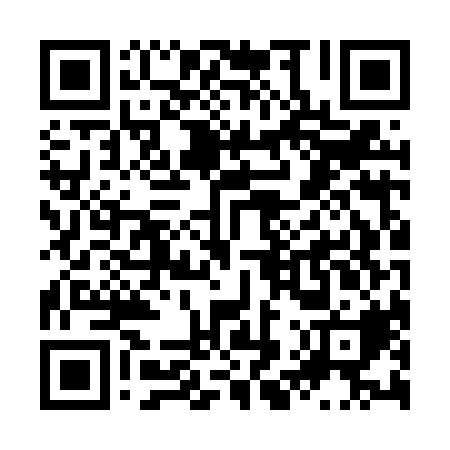 Ramadan times for Deurne, NetherlandsMon 11 Mar 2024 - Wed 10 Apr 2024High Latitude Method: Angle Based RulePrayer Calculation Method: Muslim World LeagueAsar Calculation Method: HanafiPrayer times provided by https://www.salahtimes.comDateDayFajrSuhurSunriseDhuhrAsrIftarMaghribIsha11Mon5:085:086:5912:474:406:356:358:2012Tue5:055:056:5712:464:416:376:378:2213Wed5:035:036:5512:464:436:396:398:2414Thu5:005:006:5212:464:446:406:408:2615Fri4:584:586:5012:464:456:426:428:2816Sat4:554:556:4812:454:476:446:448:3017Sun4:534:536:4512:454:486:466:468:3218Mon4:504:506:4312:454:506:476:478:3319Tue4:484:486:4112:444:516:496:498:3520Wed4:454:456:3912:444:526:516:518:3721Thu4:434:436:3612:444:546:526:528:3922Fri4:404:406:3412:444:556:546:548:4123Sat4:374:376:3212:434:566:566:568:4324Sun4:354:356:3012:434:586:576:578:4525Mon4:324:326:2712:434:596:596:598:4726Tue4:294:296:2512:425:007:017:018:4927Wed4:274:276:2312:425:017:027:028:5128Thu4:244:246:2012:425:037:047:048:5429Fri4:214:216:1812:415:047:067:068:5630Sat4:184:186:1612:415:057:077:078:5831Sun5:165:167:141:416:068:098:0910:001Mon5:135:137:111:416:088:118:1110:022Tue5:105:107:091:406:098:128:1210:043Wed5:075:077:071:406:108:148:1410:064Thu5:045:047:051:406:118:168:1610:095Fri5:015:017:021:396:138:178:1710:116Sat4:584:587:001:396:148:198:1910:137Sun4:564:566:581:396:158:218:2110:158Mon4:534:536:561:396:168:228:2210:189Tue4:504:506:531:386:178:248:2410:2010Wed4:474:476:511:386:188:268:2610:22